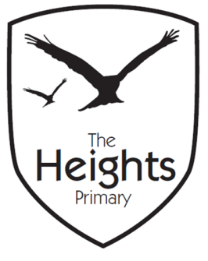 The Heights Primary SchoolYear Two Parent Planner: Autumn 2 Week 4Dear Parents/CarersThis term our theme is: Castles PE - Please ensure all children have a full PE kit for our outdoor PE lessons. A P.E kit contains PE socks, PE t-shirt, PE jumper, PE shorts or joggers and trainers. All kit must be named and brought in every Monday so it is available all week. Please could you also put some spare underwear into your child’s PE kit for rare emergencies. Maths – Please could you help your child practise telling the time by asking them what time it is at quarter past, half past and quarter to the hour. Some children have learnt how to tell the time to the nearest 5 minutes.They can practise these on the Hit the Button App. https://www.topmarks.co.uk/maths-games/hit-the-buttonReading – Please ensure that reading books and reading records are brought to school each day so that children can change their books. Please record, in their reading records, when you have heard them read.You can support your child by encouraging them to read at home every night. Little and often is best. It is important they understand the meanings of unfamiliar words and that you ask them lots of questions such as:How do you character/s are feeling?What has happened in previous pages?What might happen next? What makes you think that that might happen?Can you spot any noun phrases?Is that a good sentence opener? Can you think of a better one? Non-Fiction – Tell me a fact you’ve learnt from this page / book and discussing the importance and relevance of the glossary, index and contents page. Remember, common exception words and past spellings (weekly spellings) are really useful to know. Look in the centre of the reading record and you will find a list of homophones as well as other useful learning aids. Below is a list of the common exception words. If you have any questions about how to help your child with their learning, please see your child’s teacher. Best wishes,The Year 2 TeamCommon Exception Words Year 2EnglishWe will begin to write our own report on our chosen castle using all that we have learnt about Non-chronological reports. Children have chosen from Edinburgh Castle, Warwick Castle, Cardiff Castle or The Tower of London. We will learn about the different sections of a Non-chronological report and how to present them.MathematicsWe will be finishing our work on time this week and starting to look at division. We will be learning to divide by sharing. If you would like to support your child at home we will be using the following language. 6 ÷ 2 = 3 (Get 6 and share it equally into 2 groups.) TopicIn Computing we will be using the Chromebooks to research our chosen castle using Google Earth. In Science, we will learn how to record the results of our experiment from last week, ‘What materials would we use if we were going to build a castle today?’ In Art we will be learning how to sketch a picture of our chosen castle. InformationInset Day – Friday 23rd NovemberNext week we will be visiting Windsor Castle on Monday 26th November. Please ensure your child has been given permission to go on the trip by returning the form to the office. Please remember that all children will need a small rucksack to carry their lunch and water during the trip. after many Christmaspath path find again mind class people people floor any money climb plantplantgoldbath mostclothes poor poor grass beautifulmove coldpretty pretty great because Mr couldprove prove half behind Mrs doorshould should hold both old even steak steak hour break onlyevery sugar sugar improve busy parents everybodysure sure kind child pass eye told fatherlast children past fast water toldwater